Gniezno, dn. 09.03.21 r.Nr sprawy DZP.241.1.2021Wykonawcy, którzy złożyli pytaniaWYJAŚNIENIA ZWIĄZANE Z TREŚCIĄ SWZ NR IIIdot. postępowania o udzielenie zamówienia publicznego nr DZP.241.1.2021 – Dostawy sprzętu medycznego W odpowiedzi na skierowane do zamawiającego zapytania dotyczące treści specyfikacji warunków zamówienia informujemy:Pytania do KTG:Pytanie 1: Czy Zamawiający wydzieli do osobnego pakietu pozycję nr. 18?Odp. Nie, zgodnie z SWZ Pytanie 2: Czy Zamawiający wymaga aby oferowany aparat posiadał min. Funkcję:• Obsługa wyłącznie poprzez ekran dotykowy z możliwością obsługi w rękawiczkach medycznych• Monitorowanie ciąży bliźniaczej po podłączeniu drugiej głowicy Cardio • Możliwość podłączenia w przyszłości do systemu Centralnego Nadzoru Opieki Okołoporodowej • Współpracy z telemetrią płodową monitorującą te same parametry co aparat przewodowy(tętno płodu, tętno matki, skurcze macicy) • Monitorowanie tętna matki • Chłodzenie konwekcyjne a nie wentylatorowe. W obecnej sytuacji związanej z epidemią wirusa SARS CoV-2 wszystkie podjęte środki poprawiające bezpieczeństwo pracowników i pacjentów mają ogromne znaczenie• Natężenie emitowanej fali US dla przetwornika ≤ 3,5 mW/cm2Odp. Nie, zgodnie z SWZPytanie nr 1. Czy Zamawiający wyrazi zgodę i wyłączy asortyment z pozycji 11 - Wiertarka z prowadnicądo wyciągu szkieletowego do osobnego pakietu? Wyłączenie pozycji 11 do odrębnego pakietu zapewniwiększą konkurencyjność, a więc pozwoli wyłonić dostawcę z lepszym jakościowo towarem po niższejcenieOdp.  Nie, zgodnie z SWZPytanie nr 2. W przypadku pozytywnej odpowiedzi na Pytanie nr 1, czy Zamawiajacy wyrazi zgodę nazaoferowanie wiertarki z prowadnicą do wyciągu szkieletowego posiadającą następujace parametry: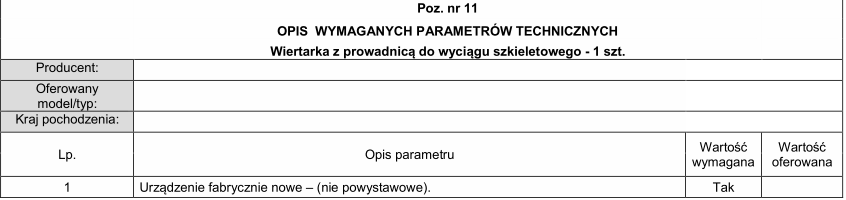 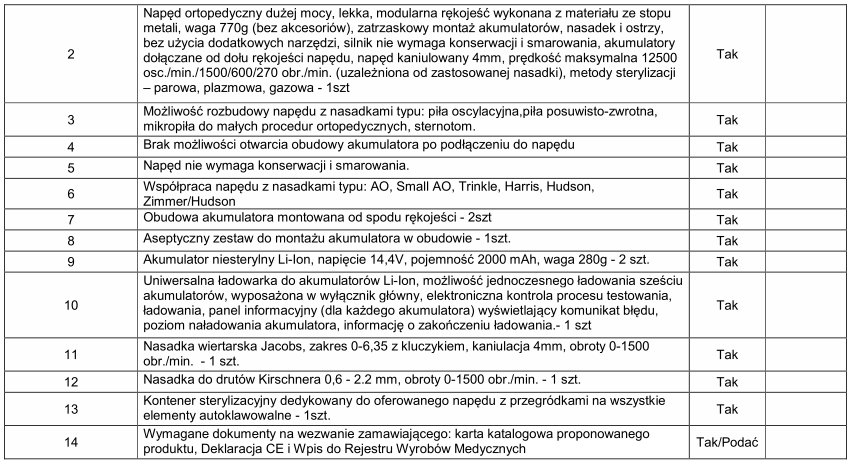 Odp. Nie, zgodnie z SWZ1. Prosimy Zamawiającego o wyłączenie z załącznika nr 2a do SIWZ OPZ pozycji 7 , 8 oraz 15 do oddzielnych pakietów?Odp. Nie, zgodnie z SWZPoz. Nr 7 OPIS  WYMAGANYCH PARAMETRÓW TECHNICZNYCHPompy infuzyjne jednostrzykawkowe - 55 szt.1. Dot. Pkt. 2 Czy zamawiający dopuści do postępowania pompę  strzykawkową skalibrowaną do pracy ze strzykawkami o objętości 5, 10, 20, 30/35, 50/60 ml?Odp. Nie, zgodnie z SWZ2. Dot. Pkt. 4 Czy zamawiający dopuści do postępowania pompę infuzyjną strzykawkową z zakresem prędkości infuzji od 0,1 do 1200 ml/h ?Odp. Nie, zgodnie z SWZ3. Dot. Pkt. 5 Czy Zamawiający dopuści do postępowania pompę skrzykawkową z zakresem programowania od 0,1 do 9,99 ml/h regulacja co 0,01 ml/h?Odp. Zamawiający dopuszcza, ale nie wymaga4. Dot. Pkt. 6 Czy Zamawiający dopuści pompę strzykawkowa z dokładnością regulacji szybkości przepływu:  ±1% w mechanizmie : ±2% w strzykawkach ?Odp. Zamawiający dopuszcza, ale nie wymaga5. Dot. Pkt. 9 Czy Zamawiający dopuści wysokiej klasy infuzyjną pompę strzykawkową z prędkością bolusa od 50-1200 ml/h co 50 ml/h ?Odp. Nie, zgodnie z SWZ6. Dot. Pkt. 10 Czy Zamawiający dopuści wysokiej jakości pompę infuzyjną z objętością bolusa programowaną w zakresie 0,01–9999?Odp. Zamawiający dopuszcza, ale nie wymaga7. Dot. Pkt. 13 Prosimy Zamawiającego o dopuszczenie pompy z Biblioteką leków – możliwość zapisania 
w pompie procedur dozowania leków, każda procedura złożona co najmniej z:-nazwy leku,- min. 5 koncentracji leku,- szybkości dozowania (dawkowanie),- całkowitej objętości (dawki) infuzji,- parametrów bolusa, oraz dawki indukcyjnej,- limitów dla wymienionych parametrów infuzji:- miękkich, ostrzegających o przekroczeniu zalecanych wartości parametrów, - twardych – blokujących możliwość wprowadzenia wartości z poza ich zakresu ?Odp. Nie, zgodnie z SWZ8. Dot. Pkt. 14 Prosimy Zamawiającego o dopuszczenie pompy  z historia pracy dostępna z menu pompy, 
z możliwością zapisania do 1500 zdarzeń ?Odp. Nie, zgodnie z SWZ9. Dot. Pkt. 16 Prosimy Zamawiającego o dopuszczenie ciśnienia okluzji od 50 mmHg-900 mmHg na 22 poziomach ?Odp. Nie, zgodnie z SWZ10. Dot. Pkt. 23 Czy Zamawiający dopuści wysokiej jakości pompy infuzyjne z niebieskim monochromatycznym graficznym wyświetlaczem LCD o wymiarach 70 mm × 35 mm, wysokim kontraście zapewniającym doskonałą widoczność z daleka i pod dużym kątem ?Odp. Zamawiający dopuszcza, ale nie wymaga11. Dot. Pkt. 24 Czy Zamawiający dopuści wysokiej klasy infuzyjną pompę strzykawkową z jednoczesnym wyświetlaniem na ekranie infuzji informacji- nazwa leku; - koncentracja leku; - nazwa oddziału wybranego w bibliotece leków po przyciśnięciu przycisku „i” info - prędkość infuzji; - podana dawka; - stan naładowania akumulatora; - aktualne ciśnienie w drenie, w formie graficznejOdp. Nie, zgodnie z SWZ12. Dot. Pkt. 29 Czy zamawiający dopuści podświetlany ekran bez podświetlanych przycisków oraz posiadający tryb nocny z możliwością zmniejszenia jasności i wyciszenia alarmów ?Odp. Nie, zgodnie z SWZ13. Dot. Pkt. 34 Czy Zamawiający dopuści wysokiej jakości pompy strzykawkowe z ochroną przed wilgocią min. IP 22 ; typ CF ; klasa II ; odporna na defibrylację ?Odp. Nie, zgodnie z SWZPoz. Nr 8OPIS  WYMAGANYCH PARAMETRÓW TECHNICZNYCHZestaw strzykawek infuzyjnych i pomp - 3 kpl.14. Dot. Poz.  Nr 8 OPZ Prosimy Zamawiającego w wyjaśnienie czy w pozycji 8 Zamawiający wymaga stacji dokującej na 6 pomp w konfiguracji 5 pomp strzykawkowych i jedna objętościowa ?Odp. Nie, zgodnie z SWZ15. Dot. Pkt. 2 Czy zamawiający dopuści do postępowania pompę  strzykawkową skalibrowaną do pracy ze strzykawkami o objętości 5, 10, 20, 30/35, 50/60 ml?Odp. Nie, zgodnie z SWZ16. Dot. Pkt. 4 Czy zamawiający dopuści do postępowania pompę infuzyjną strzykawkową z zakresem prędkości infuzji od 0,1 do 1200 ml/h ?Odp. Zamawiający dopuszcza, ale nie wymaga17. Dot. Pkt. 5 Czy Zamawiający dopuści do postępowania pompę skrzykawkową z zakresem programowania od 0,1 do 9,99 ml/h regulacja co 0,01 ml/h?Odp. Zamawiający dopuszcza, ale nie wymaga18. Dot. Pkt. 6 Czy Zamawiający dopuści pompę strzykawkową z dokładnością regulacji szybkości przepływu:  ±1% w mechanizmie : ±2% w strzykawkach ?Odp. Zamawiający dopuszcza, ale nie wymaga19. Dot. Pkt. 9 Czy Zamawiający dopuści wysokiej klasy infuzyjną pompę strzykawkową z prędkością bolusa od 50-1200 ml/h co 50 ml/h ?Odp. Nie, zgodnie z SWZ20. Dot. Pkt. 10 Czy Zamawiający dopuści wysokiej jakości pompę infuzyjną z objętością bolusa programowaną w zakresie 0,01–9999?Odp. Zamawiający dopuszcza, ale nie wymaga21. Dot. Pkt. 13 Prosimy Zamawiającego o dopuszczenie pompy z Biblioteką leków – możliwość zapisania w pompie procedur dozowania leków, każda procedura złożona co najmniej z:- nazwy leku,- min. 5 koncentracji leku,- szybkości dozowania (dawkowanie),- całkowitej objętości (dawki) infuzji,- parametrów bolusa, oraz dawki indukcyjnej,- limitów dla wymienionych parametrów infuzji:- miękkich, ostrzegających o przekroczeniu zalecanych wartości parametrów, - twardych – blokujących możliwość wprowadzenia wartości z poza ich zakresu?Odp. Nie, zgodnie z SWZ22. Dot. Pkt. 14 Prosimy Zamawiającego o dopuszczenie pompy  z historia pracy dostępna z menu pompy, 
z możliwością zapisania do 1500 zdarzeń?Odp. Nie, zgodnie z SWZ23. Dot. Pkt. 15 Czy Zamawiający dopuści wysokiej klasy infuzyjną pompę strzykawkową z trybami pracy: prędkość zwykła - Infuzja z zaprogramowaną prędkością podawania , Objętość/ czas i dawka/czas - Infuzja zaprogramowanej objętości lub dawki w zaprogramowanym przedziale czasu Limit objętości - Infuzja 
z ograniczeniem podawanej objętości lub dawki, Infuzja profilowa ?Odp. Nie, zgodnie z SWZ24. Dot. Pkt. 16 Prosimy Zamawiającego o dopuszczenie ciśnienia okluzji od 50 mmHg-900 mmHg na 22 poziomach ?Odp. Nie, zgodnie z SWZ25. Dot. Pkt. 23 Czy Zamawiający dopuści wysokiej jakości pompy infuzyjne z niebieskim monochromatycznym graficznym wyświetlaczem LCD o wymiarach 70 mm × 35 mm, wysokim kontraście zapewniającym doskonałą widoczność z daleka i pod dużym kątem?Odp. Zamawiający dopuszcza ale nie wymaga26. Dot. Pkt. 24 Czy Zamawiający dopuści wysokiej klasy infuzyjną pompę strzykawkową z jednoczesnym wyświetlaniem na ekranie infuzji informacji- nazwa leku; - koncentracja leku; - nazwa oddziału wybranego w bibliotece leków po przyciśnięciu przycisku „i”info - prędkość infuzji; - podana dawka; - stan naładowania akumulatora; - aktualne ciśnienie w drenie, w formie graficznejOdp. Nie, zgodnie z SWZ27. Dot. Pkt. 29 Czy zamawiający dopuści podświetlany ekran bez podświetlanych przycisków oraz posiadający tryb nocny z możliwością zmniejszenia jasności i wyciszenia alarmów ?Odp. Nie, zgodnie z SWZ28. Dot. Pkt. 34 Czy Zamawiający dopuści wysokiej jakości pompy strzykawkowe z ochroną przed wilgocią min. IP 22 ; typ CF ; klasa II ; odporna na defibrylację?Odp. Nie, zgodnie z SWZ29. Dot. Pkt. 39 Czy Zamawiający dopuści pompy objętościowe z szybkościa dozowania 0,1–1500 ml/h?Odp. Nie, zgodnie z SWZ30. Dot. Pkt. 40 Czy Zamawiający dopuści do postępowania pompy objętościowe z programowaniem szybkości w zakresie 0,1 – 99,9 ml/h (opcjonalnie 0,01 ml/h w zakresie 0,1 – 9,99 ml/h), oraz co 1 ml/h 
w zakresie 100 – 1500 ml/h.?Odp. Nie, zgodnie z SWZ31. Dot. Pkt. 45 Prosimy Zamawiającego o dopuszczenie pompy z Biblioteką leków – możliwość zapisania 
w pompie procedur dozowania leków, każda procedura złożona co najmniej z:nazwy leku,min. 5 koncentracji leku,szybkości dozowania (dawkowanie),całkowitej objętości (dawki) infuzji,parametrów bolusa, oraz dawki indukcyjnej,limitów dla wymienionych parametrów infuzji:miękkich, ostrzegających o przekroczeniu zalecanych wartości parametrów, twardych – blokujących możliwość wprowadzenia wartości z poza ich zakresu ?Odp. Nie, zgodnie z SWZ32. Dot. Pkt. 46 Prosimy Zamawiającego o dopuszczenie pompy  z historia pracy dostępna z menu pompy, 
z możliwością zapisania do 1500 zdarzeń?Odp. Nie, zgodnie z SWZ33. Dot. Pkt. 47 Czy zmawiający dopuści wysokiej klasy infuzyjną pompę objętościową z następującymi trybami pracy:• Objętość / Czas / Prędkość (V/T/R) • Objętość / Prędkość • Objętość / Czas (V/T) • Czas / Prędkość (T/R) • Prędkość zwykła (tylko z detektorem kropli• Poziom w górę/poziom w dół.• Infuzja sekwencyjna • Krople/minOdp. Nie, zgodnie z SWZ34. Dot. Pkt. 48 Prosimy Zamawiającego o dopuszczenie ciśnienia okluzji od 50 mmHg-750 mmHg na 19 poziomach ?Odp. Nie, zgodnie z SWZ35. Dot. Pkt. 53 Czy Zamawiający dopuści wysokiej klasy infuzyjną pompę objętościową z czasem pracy akumulatora pow. 8h przy prędkości 25ml/h ? Co w praktyce może spełniać oczekiwania Zamawiającego.Odp. Nie, zgodnie z SWZ36. Dot. Pkt. 56 Czy Zamawiający dopuści wysokiej klasy infuzyjną pompę objętościowa z dużym monochromatycznym niebieskim wyświetlaczem LCD z jednoczesnym wyświetlaniem na ekranie infuzji informacji- nazwa leku; - koncentracja leku; - nazwa oddziału wybranego w bibliotece leków po przyciśnięciu przycisku „i”info - prędkość infuzji; - podana dawka; - stan naładowania akumulatora; - aktualne ciśnienie w drenie, w formie graficznej?Odp. Nie, zgodnie z SWZ37. dot. Pkt. 64 Czy Zamawiający dopuści wysokiej jakości pompy strzykawkowe z ochroną przed wilgocią min. IP 22 ; typ CF ; klasa II ; odporna na defibrylację ?Odp. Nie, zgodnie z SWZ38. Dot. Pkt. 67 Czy Zamawiający dopuści wysokiej jakości stacje dokujące z wyświetlaczem LED Rozmiar: 70 mm × 30 mm; Kąt patrzenia: 360° w obrębie 4 metrów ?Odp. Zamawiający dopuszcza ale nie wymaga39. Dot. Pkt. 68 Prosimy Zamawiającego o dopuszczenie wysokiej jakości stacje dokującą z możliwością wyświetlenia: - status podłączenia zasilania, wyświetla status baterii  oraz alarm rozładowania;  wyświetla status wewnętrznego oprogramowania, statusy posiadają zróżnicowanie kolorystyczne zależne od  priorytetu(wysoki. średni. niski).Odp. Zamawiający dopuszcza ale nie wymaga40. Dot. Pkt. 74 Prosimy Zamawiającego o dopuszczenie wysokiej jakosci stację dokującą bez zaczepu na korpusie do mocowania drenu, dren mocowany jest bezpośrednio w pomie przy pomocy klapki co może spełniać oczekiwania Zamawiającego.Odp. Zamawiający dopuszcza ale nie wymaga41. Dot. Pkt. 75 Prosimy Zamawiającego o dopuszczenie do postępowania wysokiej jakości stację dokującą bez uchwytu do przenoszenia, konstrukcja stacji umożliwia przeniesienie pompy bezpośrednio za obudowę stacji.Odp. Zamawiający dopuszcza ale nie wymaga42. Dot. Pkt. 76 Prosimy Zamawiającego o dopuszczenie wysokiej jakości stacje dokującą bez uchwytów do odwieszenia czujnika kropli na obudowie stacji?Odp. Zamawiający dopuszcza ale nie wymagaPoz. nr 15OPIS  WYMAGANYCH PARAMETRÓW TECHNICZNYCHPompy do żywienia pozajelitowego - 3 szt.43. Dot. Pkt. 2  Czy zamawiający dopuści wysokiej klasy pompy objętościową przeznaczona do podawania pacjentom dorosłym, dzieciom i noworodkom w przerywanych lub ciągłych infuzjach płynów pozajelitowych (takich jak roztwory, roztwory koloidalne, żywienie pozajelitowe), leków (takich jak leki rozcieńczone, chemioterapia czy leki znieczulające), krwi i preparatów krwiopochodnych oraz leków, przy wykorzystaniu zatwierdzonych klinicznie dróg podawania, umożliwiającą pracę z centralnym systemem zarządzania? Producent posiada specjlną pompę dopasowaną do żywienia dojelitowego aby wykluczyć błąd podania?Odp. Nie, zgodnie z SWZ44. Dot. Pkt. 3 Czy Zamawiający dopuści do postępowania wysokiej jakości pompę objętościową posiadającą bardzo czytelną i intuicyjną klawiaturę symboliczną?Odp. Zamawiający dopuszcza, ale nie wymaga45. Dot. Pkt. 8 Czy Zamawiający dopuści do postępowania wysokiej jakości pompę objętościową posiadającą niebieski monochromatyczny graficzny wyświetlacz LCD ?Odp. Zamawiający dopuszcza, ale nie wymaga46. Dot. Pkt. 9 Czy Zamawiający dopuści do postępowania wysokiej jakości pompę objętościową posiadającą bardzo czytelną i intuicyjną klawiaturę symboliczną?Odp. Zamawiający dopuszcza, ale nie wymaga47. Dot. Pkt. 10 Prosimy Zamawiającego o dopuszczenie do postępowania wysokiej jakości pompę objętościową z przekątną ekranu 3,1 cala.Odp. Zamawiający dopuszcza, ale nie wymaga48. Dot. Pkt. 14 Czy Zamawiający dopuści do postępowania pompy infuzyjne objętościowe z  trybami dozowania: - Objętość / Czas /Prędkość (V/T/R)- Objętość / Prędkość(V/R)- Objętość / Czas(V/T)- Czas / Prędkość(T/R)- Prędkość zwykła - Tryb rosnąco/malejący- Sekwencyjny ( 20 kroków infuzji)Odp. Nie, zgodnie z SWZ49. Dot. Pkt. 15 Czy Zamawiający dopuści do postępowania wysokiej jakości pompę objętościową posiadającą niebieski monochromatyczny graficzny wyświetlacz LCD z możliwością wyświetlania nazwy leku, nazwy oddziału, prędkości infuzji, podanej dawki, stężenia leku, aktualnego ciśnienia w drenie w formie graficznej? Stan naładowania akumulatora widoczny na płycie czołowej urządzenia.Odp. Nie, zgodnie z SWZ50. Dot. Pkt. 16 Czy Zamawiający dopuści do postępowania  wysokiej klasy pompy objętościową przeznaczona do podawania pacjentom dorosłym, dzieciom i noworodkom w przerywanych lub ciągłych infuzjach płynów pozajelitowych (takich jak roztwory, roztwory koloidalne, żywienie pozajelitowe), leków (takich jak leki rozcieńczone, chemioterapia czy leki znieczulające), krwi i preparatów krwiopochodnych oraz leków, przy wykorzystaniu zatwierdzonych klinicznie dróg podawania, umożliwiającą pracę z centralnym systemem zarządzania. Bez kolorystycznego wyróżnienia ekranu infuzji do żywienia dojelitowego. Producent posiada specjalną pompę dopasowaną do żywienia dojelitowego aby wykluczyć błąd podania?Odp. Nie, zgodnie z SWZ51. Dot. Pkt. 19 Czy Zamawiający dopuści do postępowania wysokiej jakości pomy objętościowe 
z automatycznym  wstrzymaniem podaży bolusa  i możliwością kontynuacji podaży pozostałej objętości płynu po usunięciu alarmu okluzji?Odp. Nie, zgodnie z SWZ52. Dot. Pkt. 20 Czy Zamawiający dopuści wysokiej jakości pompę infuzyjną z biblioteką leków. Biblioteka leków zawiera  2850 leków w 19 profilach w każdym profilu po 150 leków wraz z protokołami infuzji (domyślne przepływy, dawki, limity miękkie i twarde, prędkości bolusa, stężenia itp.) ?Odp. Zamawiający dopuszcza, ale nie wymaga53. Dot. Pkt. 24 czy Zamawiający dopuści pompę objętościową z progami ciśnienia okluzji regulowanymi 
w zakresie 50–750 mmHg ?Odp. Nie, zgodnie z SWZ54. Dot. Pkt. 29 Czy Zamawiający dopuści pompę objętościową zapewniającą wygodną obsługę o wysokości 13,5 cm?Odp. Zamawiający dopuszcza, ale nie wymaga55. Dot. Pkt. 30 Czy Zamawiający dopuści możliwość instalacji pompy w stacji dokującej z potwierdzeniem prawidłowego mocowania pompy w stacji za pomocą uchwytu mocującego oraz alarmem dźwiękowym sygnalizującym prawidłowe podłączenie pompy do zasilania ze stacji?Odp. Nie, zgodnie z SWZ56. Dot. Pkt. 35 Czy Zamawiający dopuści do postępowania wysokiej jakości pompę strzykawkową 
z możliwością zapamiętania do 1500 zdarzeń zapisywanych w dzienniku danych w czasie rzeczywistym?Odp. Nie, zgodnie z SWZ57. Dot. Pkt. 38 Czy Zamawiający dopuści do postępowania pomy objętościowe z czasem pracy  akumulatora pow. 8 h przy 25 ml/h.?Odp . Nie, zgodnie z SWZ58. Dot. Pkt. 39 Czy Zamawiający dopuści do postępowania pomby objętościowe z czasem ładowania akumulatora poniżej  - 6 h. co może spełniać oczekiwania Zamawiającego?Odp. Nie, zgodnie z SWZPytania do projektu umowy:1. Czy Zamawiający wyrazi zgodę na przesyłanie faktur elektronicznych w formacie pdf na adres wskazany przez Zamawiającego?Odp. Tak dopuszcza2. Dotyczy § 6  ustęp 1a umowy. Czy Zamawiający wyrazi zgodę na wskazanie jako podstawy do ustalenia wysokości kary umownej wartość niezrealizowanej części umowy? W przypadku zrealizowania zgodnie 
z umową znacznej części zamówienia, kara naliczana od całości umowy jest wyraźnie zawyżona.Odp. Zapisy pozostają bez zmian3. Dotyczy § 6  ustęp 1b umowy. Czy Zamawiający wyrazi zgodę na obniżenie kar umownych w przypadku opóźnienia terminu usunięcia wady? Proponujemy zmianę na 0,5 % wartości wynagrodzenia brutto ceny jednostkowej Towaru w którym wystąpiła wada za każdą rozpoczętą godzinę zwłoki w terminie usunięcia wady zgodnie z § 3 ust. 3 lit. a Umowy.Odp. Zapisy pozostają bez zmian4. Zwracamy się z prośbą o potwierdzenie wymaganej wysokości zabezpieczenia należytego wykonania umowy (3% - zgodnie z rozdz. XXI SWZ, 5% - zgodnie z §9 ust. 1 projektu umowy).Odp. Zamawiający informuje, że doszło do omyłki pisarskiej, prawidłowa procentowa wartość zabezpieczenia należytego wykonania umowy wynosi 3%Pozycja nr 2 – myjnia – dezynfektor – 3szt.Wnosimy o dopuszczenie urządzeń o parametrach równoważnych, spełniających funkcje mycia i dezynfekcji naczyń sanitarnych, zgodnie z normą PN EN ISO 15883-1 oraz PN EN ISO 15883-3.Mając powyższe na uwadze, wnosimy o dopuszczenie poniższych rozwiązań:1. Dotyczy: Załącznik nr 2a OPZ Poz. nr 2 Myjnia – dezynfektor – 3 szt.Punkt 5 tabeliProsimy o dopuszczenie urządzenia o wysokości 1500 mmProponowane przez nas rozwiązanie nieznacznie odbiega od zapisów SIWZ.Odp. Nie, zgodnie z SWZ2. Dotyczy: Załącznik nr 2a OPZ Poz. nr 2 Myjnia – dezynfektor – 3 szt.Punkt 13 tabeliProsimy o dopuszczenie urządzenia z komorą wykonaną w całości ze stali nierdzewnej AISI 304, bez wykończenia lustrzanego o grubości 1 mm.Odp. Nie, zgodnie z SWZ3. Dotyczy: Załącznik nr 2a OPZ Poz. nr 2 Myjnia – dezynfektor – 3 szt.Punkt 15 tabeliWnosimy o dopuszczenie myjni dezynfektora wykonującej proces samodezynfekcji komory, dysz 
i przewodów wodnych co 24 h w przypadku postoju oraz przy każdym wykonanym cyklu.W oferowanej myjni dezynfektorze podczas każdego wykonanego cyklu następuje proces samodezynfekcji, dodatkowo po każdym cyklu pracy urządzenia następuje całkowity spust wody z instalacji myjko-dezynfektora, co zapobiega rozwojowi skażenia mikrobiologicznego w orurowaniu urządzenia. Urządzenie wyposażone jest także w program autodezynfekcji uruchamiany automatycznie w czasie postoju urządzenia dłuższego niż 24h, co gwarantuje czystość mikrobiologiczną wewnątrz zbiornika, orurowania, pompy, zaworów, komory.Odp. Nie, zgodnie z SWZ4. Dotyczy: Załącznik nr 2a OPZ Poz. nr 2 Myjnia – dezynfektor – 3 szt.Punkt 18 tabeliProsimy o dopuszczenie urządzenia, w którym mycie realizowane jest przez z systemem 14 dysz myjących(w tym 8 natryskowych i 6 stałych) wykonanych ze stali nierdzewnej i wytrzymałego tworzywa sztucznego zapewniających doskonałą skuteczność mycia i dezynfekcji, zgodnie z wymogami normy PN EN ISO15883 -3.Odp. Zamawiający dopuszcza ale nie wymaga5. Dotyczy: Załącznik nr 2a OPZ Poz. nr 2 Myjnia – dezynfektor – 3 szt.Punkt 26 tabeliProsimy o dopuszczenie urządzenie wyposażonego w jeden czujnik temperatury, który gwarantuje pełną kontrolę pracy myjni dezynfektora (w tym naliczanie wartości A0). Rozwiązanie to jest zgodne z normą PN-EN 15883Odp. Nie, zgodnie z SWZ6. Dotyczy: Załącznik nr 2a OPZ Poz. nr 2 Myjnia – dezynfektor – 3 szt.Punkt 27 tabeliCzy w celu obniżenia kosztów zakupu Zamawiający dopuści urządzenie w którym czujniki skalibrowane są fabrycznie przez producenta i gwarantują bezpieczne użytkowanie urządzenia.Odp. Nie, zgodnie z SWZ7. Dotyczy: Załącznik nr 2a OPZ Poz. nr 2 Myjnia – dezynfektor – 3 szt.Punkt 28 tabeliProsimy o dopuszczenie urządzenia z wbudowanym układem dozowania środka chemicznego (odkamieniająco-płuczącego) z jednostopniową kontrolą jego stanu w pojemniku, dzięki czemu użytkownik otrzymuje informację o kończącym się środku.Odp. Zamawiający dopuszcza ale nie wymaga8. Dotyczy: Załącznik nr 2a OPZ Poz. nr 2 Myjnia – dezynfektor – 3 szt.Punkt 32 tabeliProsimy o dopuszczenie urządzenia o mocy maksymalnej 3200 W.Odp. Nie, zgodnie z SWZ9. Dotyczy: Załącznik nr 2a OPZ Poz. nr 2 Myjnia – dezynfektor – 3 szt.Punkt 34 tabeliProsimy o dopuszczenie urządzenia wyposażonego w przyciski dotykowe, odporne na środki czyszczące 
i dezynfekcyjne oraz ścieranie i uszkodzenia mechaniczne. Jest to parametr zdecydowanie korzystniejszy od opisanego w SIWZ, ponieważ klawiatura dotykowa jest trwalsza i łatwiejsza w myciu i dezynfekcji. Panel 
z przyciskami dotykowymi tworzy całkowicie gładką powierzchnię, nie ma jakichkolwiek elementów wystających, tym samym niemożliwe jest uszkodzenie/wytarcie przycisków. System ten pozwala na bezpieczne i higieniczne użytkowanie oraz obsługę w rękawiczkach medycznych.Odp. Nie, zgodnie z SWZ10. Dotyczy: Załącznik nr 2a OPZ Poz. nr 2 Myjnia – dezynfektor – 3 szt.Punkt 36 tabeliProsimy o dopuszczenie urządzenia w którym wewnętrzne orurowanie wykonane jest z innych materiałów niż miedź (stal nierdzewna, tworzywo sztuczne), a posiadających znacznie lepsze właściwości eksploatacyjne 
i użytkowe - dostosowane do warunków pracy myjni dezynfektorów. Proponowane przez nas rozwiązanie znacznie wydłuża żywotność urządzenia w żaden sposób nie obniżając jego jakości oraz skuteczności procesu mycia i dezynfekcji. Opisane w OPZ rozwiązanie wymaga stosowania kosztownych środków chemicznych dedykowanych dla orurowania z miedzi, co znacznie podnosi koszty użytkowania myjni.Odp. Zamawiający dopuszcza ale nie wymaga11. Dotyczy: Załącznik nr 2a OPZ Poz. nr 2 Myjnia – dezynfektor – 3 szt.Punkt 37 tabeliProsimy o dopuszczenie urządzenia bez automatycznego rozszczelnienia drzwi na końcu cyklu. Automatyczne uchylanie drzwi po zakończeniu cyklu powoduje wydostawanie się pary i szkodliwych aerozoli do pomieszczenia, co jest bardzo niekorzystne dla personelu. Dodatkowo rozszczelnienie drzwi uniemożliwia samoczynne „odparowanie” naczyń w komorze urządzenia oraz odprowadzenie kondensatu do kanalizacji.Odp. Zamawiający dopuszcza ale nie wymagaZapytania do specyfikacji istotnych warunków zamówieniaW rozdziale IV SWZ (opis przedmiotu zamówieni) zamawiający zastrzegł sobie możliwość skorzystania 
z prawa opcji określonego w art. 441 ustawy Prawo zamówień publicznych. W ślad za tym określił na czym będzie polegać realizacja tego prawa. Jednocześnie we wzorze umowy w §1 ust. 5-13 znalazły dodatkowe postanowienia dotyczące wykonania prawa opcji, ale części z nich zamawiający nie sprecyzował, pozostawiając nie wypełnione miejsca, a jednocześnie niektóre pozostają w sprzeczności z SWZ.W związku z powyższym, a także mając na uwadze przepisy art. 441 Pzp zakładające konieczność opisania opcji w postaci zrozumiałych, precyzyjnych i jednoznacznych postanowień umownych  prosimy o wyjaśnienie następujących kwestii:1) w jakim terminie od daty zawarcia umowy zamawiający będzie mógł skorzystać z prawa opcji?2) o jakim prawie ewentualnego zwiększenia albo zmniejszenia wielkości zamówienia podstawowego 
w ramach prawa opcji, stanowi §1 ust. 6 wzoru umowy? czy punkt referuje do możliwości zwiększenia/zmniejszenia zamówienia podstawowego czy zamówienia w ramach prawa opcji? Prosimy 
o wypełnienie wartości procentowej oraz wyjaśnienie czy odnosi się do prawa opcji, czy do zamówienia podstawowego. Jeśli zamawiający wskaże że odnosi się do prawa opcji, to która wartość będzie miarodajna - ta z ust. 6 (po wypełnieniu), czy z ust. 5? Zaznaczamy, że w jednym przypadku procenty referują do wartości zamówienia, a w drugim do ceny ofertowej.3) prosimy o podanie wartości procentowej w ust. 6 pkt 1), a także o wyjaśnienie, która wartość będzie miarodajna - ta z ust. 6 (po wypełnieniu), z ust. 6 pkt 1) (po wypełnieniu) czy z ust. 5? Zaznaczamy, że 
w jednym przypadku procenty referują do wartości zamówienia, a w drugim do ceny ofertowej.4) prosimy o podanie wartości procentowej w ust. 6 pkt 2) oraz wyjaśnienie, czy Zamawiający przewiduje możliwość ograniczenia zakresu zamówienia podstawowego, a jeśli tak, to jak się ma do tego postanowienie ust. 8, w którym  zapisano, iż: „Zamawiający na pewno zakupi podstawowy zakres przedmiotu zamówienia, na podstawie ceny podstawowego zakresu przedmiotu zamówienia określonej w ofercie wykonawcy stanowiącej załącznik do umowy”.Odp. 1-4 Częściowe uwzględnienie, nowe brzmienie przepisów § 1 ust. 5-11 umowy. Ustawa nie wymaga wskazania terminu skorzystania z prawa opcji. Postanowienia umowne muszą określać rodzaj i maksymalną wartość opcji oraz okoliczności skorzystania z opcji. Określenie przedmiotu opcji może nastąpić przez odniesienie do zamówienia podstawowego ze wskazaniem, że prawem opcji objęta jest możliwość nabycia większej ilości przedmiotu zamówienia lub poszczególnych jego elementów. Opcja może też dotyczyć nabycia określonych robót budowlanych, dostaw lub usług powiązanych z przedmiotem zamówienia podstawowego, w szczególności funkcjonalnie, organizacyjnie czy gospodarczo (nowe zapisy zawarto w załączonym poprawionym wzorze umowy)Wnioskujemy o dokonanie modyfikacji treści SIWZ w rozdziale: XVI pkt. 1 wymagania dotyczące wadium 
i w rozdziale XXI pkt 1 wymagania dot. zabezpieczenia należytego wykonania umowy, poprzez:1. Obniżenie wartości wpłaty wadium z obecnej kwoty 97 000 zł do 50% tej wartościOdp. 1 Zapisy pozostają bez zmian2. Całkowite zniesienie zabezpieczenia należytego wykonania umowy, które zobowiązany jest wnieść oferent (obecnie 3% ceny ofertowej) oraz w konsekwencji zmianę zapisów umowy dotyczące wysokości zabezpieczenia należytego wykonania umowy.Przepisami Tarczy 4.0 zniesiony został obowiązek żądania wadium w przetargach powyżej progówunijnych, co jest odpowiedzią na coraz wyższe koszty uzyskania gwarancji bankowych i ubezpieczeniowych. Zamawiający nie jest już więc zobowiązany do żądania wadium. Wskazujemy, że wprawdzie Zamawiający 
w granicy prawa ustalił wysokość wadium i zabezpieczenia, jednakże nie wziął pod uwagę, iż żądanie tak wysokich kwot spowoduje niewątpliwie znaczny wzrost cen ofert.Nie bez znaczenia pozostaje również fakt, iż aktualna sytuacja na rynku powoduje, iż podmioty finansowe udzielające zabezpieczeń kontraktów Wykonawcom, w ramach zamówień publicznych, odmawiają udzielenia zabezpieczenia w obecnie ustalonej przez Zamawiającego wysokości.Odp. 2 Zapisy pozostają bez zmianZamawiający informuje, że w Załączniku nr 2 Formularz cenowy zostaje wykreślona poz. 14 dot. „Mulifiltrat sprzęt do hemodializy”.Zamawiający informuje, że pytania oraz odpowiedzi na nie stają się integralną częścią specyfikacji warunków zamówienia i będą wiążące przy składaniu ofert.Jednocześnie informujemy, że termin składania ofert ulega zmianie z 16.03.2021 r. na dzień 29.03.2021 r., godziny pozostają bez zmian.Z-ca Dyrektora ds. Ekonomiczno-EksploatacyjnychZbigniew Beneda/podpis na oryginale/Do wiadomości:- wszyscy uczestnicy